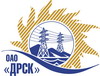 Открытое Акционерное Общество«Дальневосточная распределительная сетевая  компания»Протокол заседания Закупочной комиссии по вскрытию поступивших конвертовг. БлаговещенскСпособ и предмет закупки: Закрытый запрос цен на право заключения Договора на выполнение работ: лот № 12 - «Строительство и реконструкция ЛЭП 6/0,4 кВ для технологического присоединения заявителей до и свыше 15 кВт в Алданском районе, в том числе ПИР» для нужд филиала ОАО «ДРСК» «Южно-Якутские электрические сети». Закупка проводится согласно ГКПЗ 2014 г. раздела  2.1.1 «Услуги КС»  № 50 лот 12  на основании указания ОАО «ДРСК» от  09.12.2014 г. № 338.Плановая стоимость закупки:  538 673,00 руб. без учета НДСПРИСУТСТВОВАЛИ: члены постоянно действующей Закупочной комиссии 2 уровня ОАО «ДРСК». Информация о результатах вскрытия конвертов:В адрес Организатора закупки поступило 2 (два) Предложения на участие в закупке.Дата и время начала процедуры вскрытия конвертов с предложениями участников: 11:15 (время местное) 17.12.2014Место проведения процедуры вскрытия конвертов с предложениями участников: г. Благовещенск, ул. Шевченко, 28, каб.244.В конверте обнаружены предложение следующих участников закрытого запроса цен:РЕШИЛИ:Утвердить заседания Закупочной комиссии по вскрытию поступивших на закрытый запрос цен конвертов.Ответственный секретарь Закупочной комиссии 2 уровня ОАО «ДРСК»	     О.А. МоторинаТехнический секретарь Закупочной комиссии 2 уровня ОАО «ДРСК»                                                         И.Н.Ирдуганова№155/УКС-В17.12.2014№Наименование участника и его адресОбщая цена заявки на участие в закрытом запросе цен1ИП Кузовков В.Ю. (678900, Республика Саха (Якутия, г. Алдан, ул. Кузнецова, 37, кв.7)501 986,00 руб.  без учета НДС(НДС не предусмотрен)2ООО "Электросервис" (678900, Республика Саха (Якутия), г. Алдан, Зинштейна, 26)486 682,48 руб. без учета НДС                   (НДС не предусмотрен)